ПОСТАНОВЛЕНИЕ ШУÖМО внесении изменений в постановление администрации муниципального района «Печора» от 27 марта 2019 года  № 323  1. Внести в постановление муниципального района «Печора» от 27 марта 2019 года  № 323  «Об утверждении реестра мест (площадок) накопления твердых коммунальных отходов на территории муниципального образования муниципального района «Печора»  следующие изменения:1.1. В приложении к постановлению добавить: позицию № 236;1.2. В графу 2 позиции 236 добавить данные о нахождении мест (площадок) накопления ТКО «Республика Коми, г. Печора, ул. Чехова, д.72»;1.3. В графу 3 позиции 236 добавить данные о технических характеристиках мест (площадок) накопления ТКО «покрытие отсутствует количество контейнеров-1 объем 0,8 куб.м.»;1.4. В графу 4 позиции 236 добавить данные о собственниках мест (площадок) накопления ТКО «ГАУ РК «Коми лесопожарный центр» ОГРН 1111101004190;1.5. В графу 4 позиции 236 добавить данные об источниках образования ТКО «Производственное здание, ул. Чехова, д.72»2. Настоящее постановление вступает в силу со дня его подписания и подлежит размещению на официальном сайте муниципального образования муниципального района «Печора».Глава муниципального района -                                                                руководитель администрации                                                                    Н.Н. ПаншинаАДМИНИСТРАЦИЯ МУНИЦИПАЛЬНОГО РАЙОНА  «ПЕЧОРА»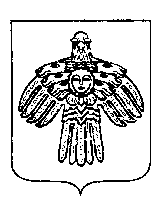 «ПЕЧОРА» МУНИЦИПАЛЬНÖЙ РАЙОНСА АДМИНИСТРАЦИЯ« 05 »  июля  2019 г. г. Печора  Республика Коми  №   740